Állati tükrözésRajzold meg az állatok tükörképét! (Egy-két képkiegészítős bemelegítő feladat után).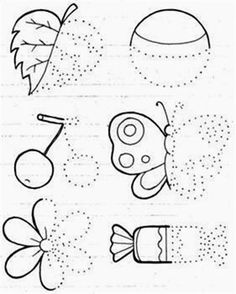 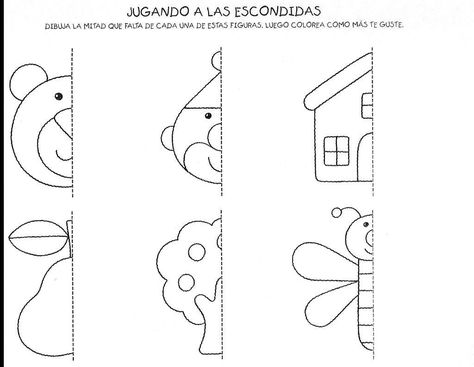 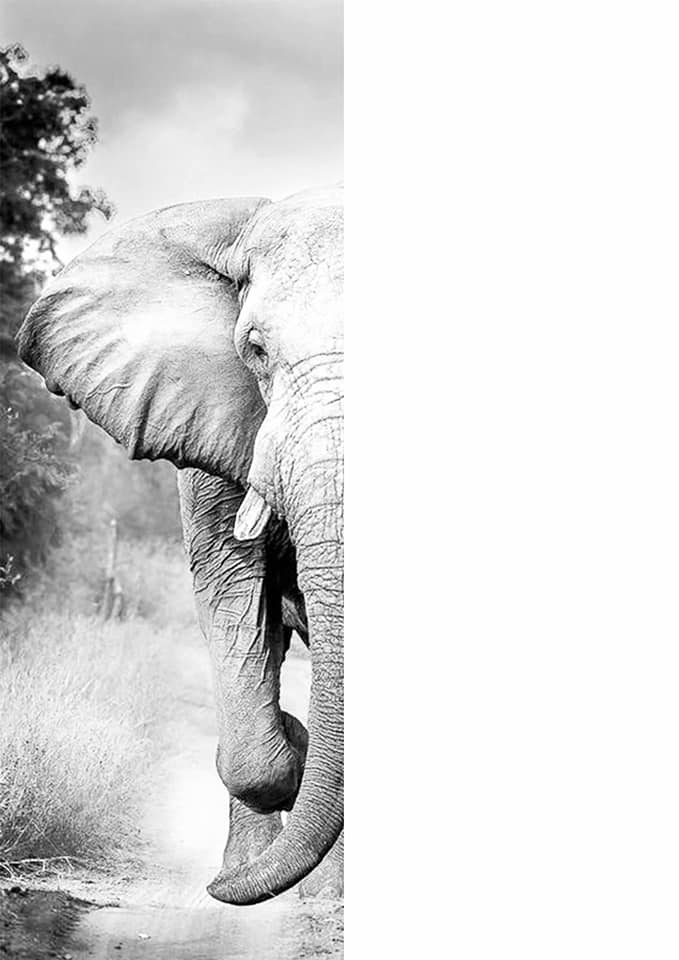 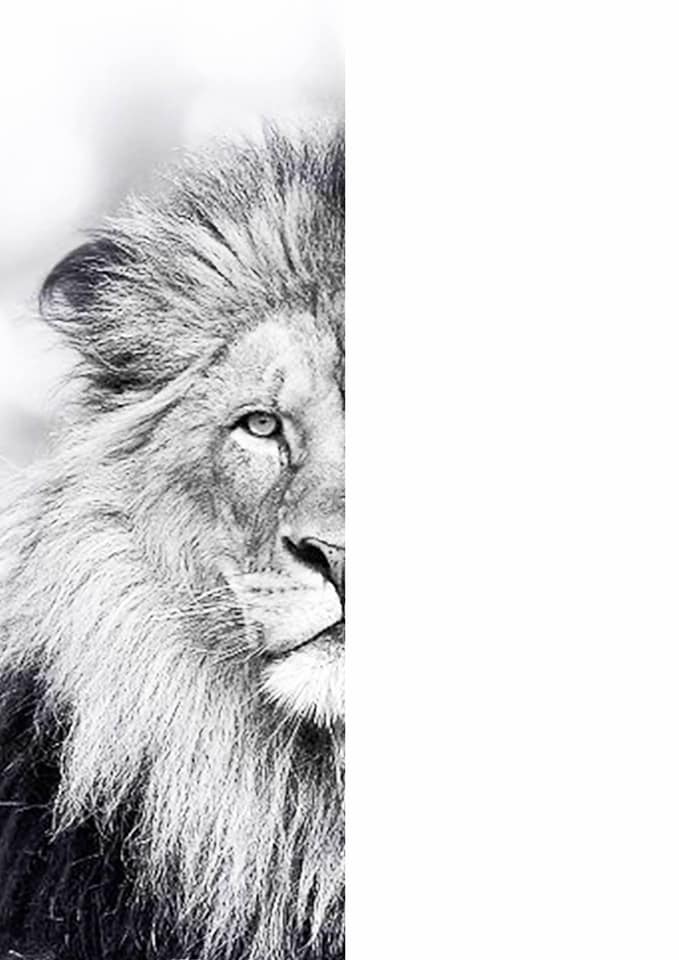 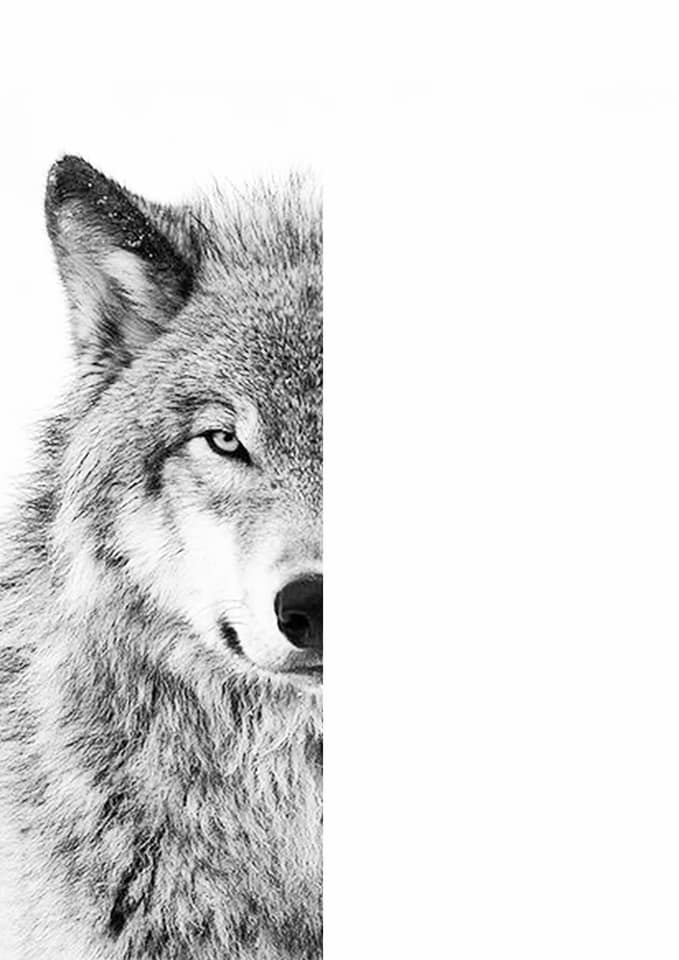 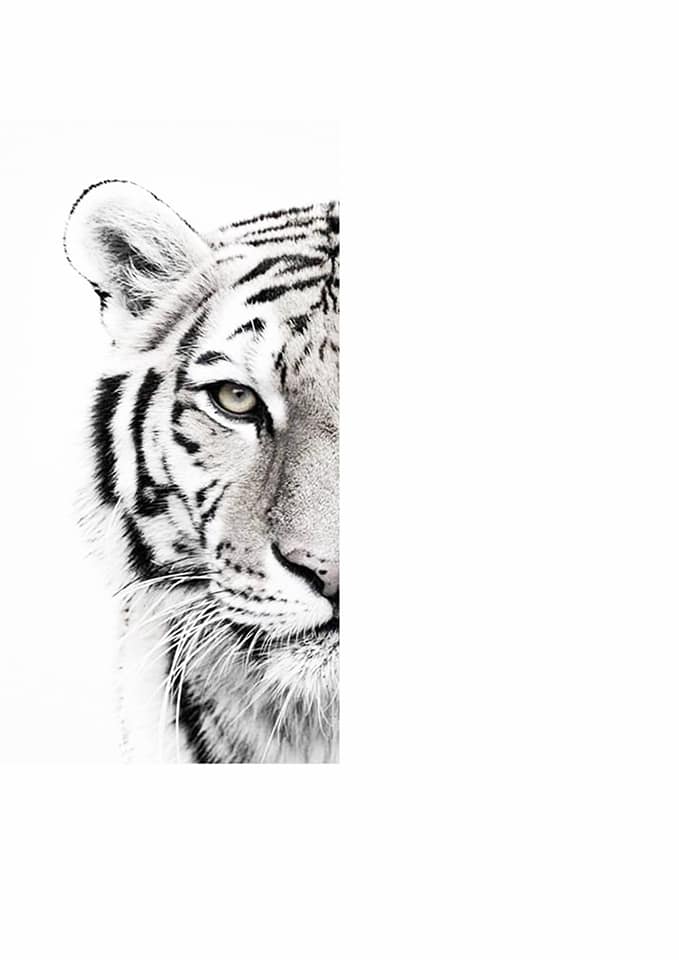 